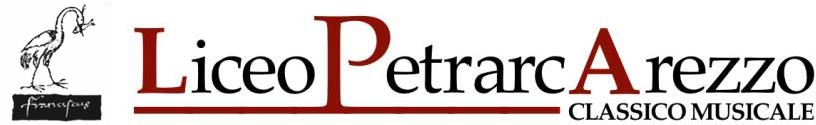 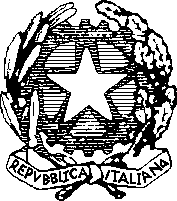 DOCUMENTO DI PROGRAMMAZIONE DELLE ATTIVITA’ EDUCATIVE E DIDATTICHEA.S. CONSIGLIO DELLA CLASSE		SEZIONE ANALISI DELLA SITUAZIONE INIZIALE DELLA CLASSEOBIETTIVI FORMATIVI COMUNI AL CONSIGLIO DI CLASSEMODALITA’ DI LAVORO COMUNIMODALITA’ DI VALUTAZIONEValutazione in itinere e conclusivaMetodologia e strumenti per la verificaGriglia di valutazione degli apprendimentiValutazione PCTOOBIETTIVI COMPORTAMENTALI E MODALITA’ COMUNI DI INTERVENTO	   Sanzioni disciplinariATTIVITA’ E PROGETTI FORMATIVI PROPOSTI ALLA CLASSEPROGRAMMA PREVENTIVO EDUCAZIONE CIVICACLASSE 	A.S.Sempre per quanto concerne l’Educazione Civica si propongono e si approvano le seguenti iniziative:Si riportano di seguito le griglie di valutazione che verranno adottate e previste dal POFT di Istituto, oltre che le griglie di valutazione elaborate dai dipartimenti per gli scritti di italiano, greco, latino del triennio e matematica biennio/triennio (scritto e orale):ALLEGATO AGRIGLIA DI VALUTAZIONEALLEGATO BITALIANOGRIGLIA DI VALUTAZIONE – TIPOLOGIA  AGRIGLIA DI VALUTAZIONE – TIPOLOGIA  BGRIGLIA DI VALUTAZIONE – TIPOLOGIA  CALLEGATO DGRIGLIA DI VALUTAZIONE LATINO-GRECO(Dal Quadro di RiferimentoLa comprensione puntuale e globale del significato del testo proposto, attraverso la coerenza della traduzione el’individuazione del messaggio ciò di cui si parla, il pensiero e il punto di vista di chi scrive, anche se non esplicitato, che comprende aspetti che il testo presuppone per essere compreso e che attengono al patrimonio della civiltà classica.La verifica della conoscenza delle principali strutture morfosintattiche della lingua, attraverso l'individuazione e il loro riconoscimento funzionale.La comprensione del lessico specifico, attraverso il riconoscimento delle accezioni lessicali presenti nel testo e proprie del genere letterario cui il testo appartiene.La ricodificazione e la resa nella traduzione in italiano, o nella lingua in cui si svolge l'insegnamento, evidenziata dalla padronanza linguistica della lingua di arrivo.La correttezza e la pertinenza delle risposte alle domande in apparato al testo latino e greco.)ALLEGATO EGRIGLIA PER LA VALUTAZIONE DELLA PROVA SCRITTA DI MATEMATICAAlunno/a	……………………….	Classe…………….GRIGLIA DI VALUTAZIONE – VERIFICA ORALE MATEMATICAP.S. Per le griglie di valutazione della disciplina “lingua straniera” la docente si atterrà al “Quadro Europeo di Riferimento”.Il Coordinatore di Classe	Il Dirigente Scolastico	Prof. ssa Mariella RistoriI QUADRIMESTREI QUADRIMESTREI QUADRIMESTREII QUADRIMESTREII QUADRIMESTREII QUADRIMESTREMATERIAOREDOCENTEMATERIAOREDOCENTECONOSCENZECOMPETENZECAPACITÀ DI OPERARE COLLEGAMENTIAPPLICAZIONEAUTONOMIAESPRESSIONEVOTOValutazione NEGATIVAValutazione NEGATIVAValutazione NEGATIVAValutazione NEGATIVAValutazione NEGATIVAValutazione NEGATIVAValutazione NEGATIVAnon conoscenzanon evidenzia competenzedisordine formalenon svolge compiti applicativi; anche seguito commette gravi errori di applicazioneDel tutto mancantePovertà lessicale e terminologicaAssolutamente insufficiente2-3conoscenze lacunose o frammentariecompetenze solo relative a qualche contenuto minimodifficoltànell’impostare eorganizzare un ragionamento logicodisorientamento; - difficoltànell’applicazioneanche se guidatospesso mancantescorrettezzenell’espressionegravemente insufficiente4conoscenze parziali degli elementi essenziali; lacune pregressecompetenze solo su parte dei contenutidifficoltà nel coordinamento dei datiapplica i contenuti in modo corretto solo se guidatometodo di lavoro non del tutto autonomoespressione limitatainsufficiente 5Valutazione POSITIVAValutazione POSITIVAValutazione POSITIVAValutazione POSITIVAValutazione POSITIVAValutazione POSITIVAValutazione POSITIVAconoscenze degli elementi essenzialicompetenze sui contenuti minimicapacità logico- riflessive minimeapplicazione corretta e diligente dei contenutisufficientemente autonomoespressione semplice e correttasufficiente 6livelli informativi organici e articolazione degli elementi essenzialicapacità di assimilare i contenuticapacità di coordinamentosicurezzanell’applicazionemetodologia di lavoroespressione appropriatadiscreto 7conoscenze completecompetenza articolatavalide capacità logico-intellettivesicurezza e apporti personaliautonomia; metodologia sicuraprecisione e puntualità terminologicabuono 8conoscenze complete e approfonditecompetenza articolata e personalizzatasicurezza logico- criticarelazioni tra gli elementi della disciplinaAutonomianell’organizzare lostudiorielaborazione personale sostenutaottimo 9conoscenze complete eapprofondite ecompetenza particolarmentearticolata eassoluta sicurezza logico-criticarelazioni tra gli elementi delladisciplina epregevole autonomianell’organizzare lorielaborazione personale sostenutaeccellenterielaboratepersonalizzatainterdisciplinaristudio10Ideazione, pianificazione e organizzazione di un testo coeso e coerenteIdeazione, pianificazione e organizzazione di un testo coeso e coerenteIdeazione, pianificazione e organizzazione di un testo coeso e coerenteIdeazione, pianificazione e organizzazione di un testo coeso e coerenteTesto coerente e coeso, nonché articolato in maniera chiara e ordinata (9-10)Testo coerente e coeso, nonché articolato in maniera chiara e ordinata (9-10)Testo coerente e coeso, nonché articolato in maniera chiara e ordinata (9-10)Ideazione, pianificazione e organizzazione di un testo coeso e coerenteIdeazione, pianificazione e organizzazione di un testo coeso e coerenteIdeazione, pianificazione e organizzazione di un testo coeso e coerenteIdeazione, pianificazione e organizzazione di un testo coeso e coerenteAlcune sezioni del testo non sono disposte secondo l’ordine corretto, ma nel complesso il testo risulta ordinato, nonchéperlopiù coerente e coeso anche se schematico (6-8)Alcune sezioni del testo non sono disposte secondo l’ordine corretto, ma nel complesso il testo risulta ordinato, nonchéperlopiù coerente e coeso anche se schematico (6-8)Alcune sezioni del testo non sono disposte secondo l’ordine corretto, ma nel complesso il testo risulta ordinato, nonchéperlopiù coerente e coeso anche se schematico (6-8)Ideazione, pianificazione e organizzazione di un testo coeso e coerenteIdeazione, pianificazione e organizzazione di un testo coeso e coerenteIdeazione, pianificazione e organizzazione di un testo coeso e coerenteIdeazione, pianificazione e organizzazione di un testo coeso e coerenteTesto per nulla o poco articolato, disordinato e poco coeso (1- 5)Testo per nulla o poco articolato, disordinato e poco coeso (1- 5)Testo per nulla o poco articolato, disordinato e poco coeso (1- 5)Ricchezza e padronanza lessicaleRicchezza e padronanza lessicaleRicchezza e padronanza lessicaleRicchezza e padronanza lessicaleLessico ricco e adeguato al registro comunicativo (9-10)Lessico ricco e adeguato al registro comunicativo (9-10)Lessico ricco e adeguato al registro comunicativo (9-10)Ricchezza e padronanza lessicaleRicchezza e padronanza lessicaleRicchezza e padronanza lessicaleRicchezza e padronanza lessicaleQualche imprecisione lessicale, uso non sempre adeguato del registro comunicativo (6-8)Qualche imprecisione lessicale, uso non sempre adeguato del registro comunicativo (6-8)Qualche imprecisione lessicale, uso non sempre adeguato del registro comunicativo (6-8)Ricchezza e padronanza lessicaleRicchezza e padronanza lessicaleRicchezza e padronanza lessicaleRicchezza e padronanza lessicaleFrequenti e/o gravi imprecisioni lessicali, uso di registri comunicativi poco o per nulla adeguati al contesto (1-5)Frequenti e/o gravi imprecisioni lessicali, uso di registri comunicativi poco o per nulla adeguati al contesto (1-5)Frequenti e/o gravi imprecisioni lessicali, uso di registri comunicativi poco o per nulla adeguati al contesto (1-5)Correttezza	grammaticale (ortografia, morfologia, sintassi); uso corretto ed efficace della punteggiaturaCorrettezza	grammaticale (ortografia, morfologia, sintassi); uso corretto ed efficace della punteggiaturaCorrettezza	grammaticale (ortografia, morfologia, sintassi); uso corretto ed efficace della punteggiaturaCorrettezza	grammaticale (ortografia, morfologia, sintassi); uso corretto ed efficace della punteggiaturaForma corretta, con rare imprecisioni (9-10)Forma corretta, con rare imprecisioni (9-10)Forma corretta, con rare imprecisioni (9-10)Correttezza	grammaticale (ortografia, morfologia, sintassi); uso corretto ed efficace della punteggiaturaCorrettezza	grammaticale (ortografia, morfologia, sintassi); uso corretto ed efficace della punteggiaturaCorrettezza	grammaticale (ortografia, morfologia, sintassi); uso corretto ed efficace della punteggiaturaCorrettezza	grammaticale (ortografia, morfologia, sintassi); uso corretto ed efficace della punteggiaturaImprecisioni lievi e non eccessivamente frequenti (6-8)Imprecisioni lievi e non eccessivamente frequenti (6-8)Imprecisioni lievi e non eccessivamente frequenti (6-8)Correttezza	grammaticale (ortografia, morfologia, sintassi); uso corretto ed efficace della punteggiaturaCorrettezza	grammaticale (ortografia, morfologia, sintassi); uso corretto ed efficace della punteggiaturaCorrettezza	grammaticale (ortografia, morfologia, sintassi); uso corretto ed efficace della punteggiaturaCorrettezza	grammaticale (ortografia, morfologia, sintassi); uso corretto ed efficace della punteggiaturaGravi errori ripetuti con frequenza (1-5)Gravi errori ripetuti con frequenza (1-5)Gravi errori ripetuti con frequenza (1-5)Ampiezza conoscenze culturalieeprecisione	delle dei	riferimentiConoscenze ampie e sicure, documentate da citazioni (9-10)Conoscenze ampie e sicure, documentate da citazioni (9-10)Conoscenze ampie e sicure, documentate da citazioni (9-10)Ampiezza conoscenze culturalieeprecisione	delle dei	riferimentiConoscenze essenziali, ma corrette (6-8)Conoscenze essenziali, ma corrette (6-8)Conoscenze essenziali, ma corrette (6-8)Ampiezza conoscenze culturalieeprecisione	delle dei	riferimentiConoscenze inadeguate, citazioni inappropriate e/o scorrette (1-5)Conoscenze inadeguate, citazioni inappropriate e/o scorrette (1-5)Conoscenze inadeguate, citazioni inappropriate e/o scorrette (1-5)Espressione di giudizi critici e valutazioni personaliEspressione di giudizi critici e valutazioni personaliEspressione di giudizi critici e valutazioni personaliEspressione di giudizi critici e valutazioni personaliElaborazione personale approfondita e originale (9-10)Elaborazione personale approfondita e originale (9-10)Elaborazione personale approfondita e originale (9-10)Espressione di giudizi critici e valutazioni personaliEspressione di giudizi critici e valutazioni personaliEspressione di giudizi critici e valutazioni personaliEspressione di giudizi critici e valutazioni personaliAlcune valutazioni appaiono deboli, ma l’elaborazione personale risulta originale (6-8)nelcomplessoEspressione di giudizi critici e valutazioni personaliEspressione di giudizi critici e valutazioni personaliEspressione di giudizi critici e valutazioni personaliEspressione di giudizi critici e valutazioni personaliGiudizi critici appena accennati o poco originali (1-5)Giudizi critici appena accennati o poco originali (1-5)Giudizi critici appena accennati o poco originali (1-5)Rispetto dei vincoli posti nella consegnaRispetto dei vincoli posti nella consegnaRispetto dei vincoli posti nella consegnaRispetto dei vincoli posti nella consegnaPreciso rispetto dei vincoli (9-10)Preciso rispetto dei vincoli (9-10)Preciso rispetto dei vincoli (9-10)Rispetto dei vincoli posti nella consegnaRispetto dei vincoli posti nella consegnaRispetto dei vincoli posti nella consegnaRispetto dei vincoli posti nella consegnaVincoli sostanzialmente rispettati (6-8)Vincoli sostanzialmente rispettati (6-8)Vincoli sostanzialmente rispettati (6-8)Rispetto dei vincoli posti nella consegnaRispetto dei vincoli posti nella consegnaRispetto dei vincoli posti nella consegnaRispetto dei vincoli posti nella consegnaVincoli rispettati in parte (1-5)Vincoli rispettati in parte (1-5)Vincoli rispettati in parte (1-5)Puntualità nell'analisi lessicale, sintattica, stilistica e retorica (se richiesta)Puntualità nell'analisi lessicale, sintattica, stilistica e retorica (se richiesta)Puntualità nell'analisi lessicale, sintattica, stilistica e retorica (se richiesta)Puntualità nell'analisi lessicale, sintattica, stilistica e retorica (se richiesta)Analisi approfondita dello stile dell’autore (9-10)Analisi approfondita dello stile dell’autore (9-10)Analisi approfondita dello stile dell’autore (9-10)Puntualità nell'analisi lessicale, sintattica, stilistica e retorica (se richiesta)Puntualità nell'analisi lessicale, sintattica, stilistica e retorica (se richiesta)Puntualità nell'analisi lessicale, sintattica, stilistica e retorica (se richiesta)Puntualità nell'analisi lessicale, sintattica, stilistica e retorica (se richiesta)Analisi stilistica non sempre approfondita e/o in parte errata (6-8)Analisi stilistica non sempre approfondita e/o in parte errata (6-8)Analisi stilistica non sempre approfondita e/o in parte errata (6-8)Puntualità nell'analisi lessicale, sintattica, stilistica e retorica (se richiesta)Puntualità nell'analisi lessicale, sintattica, stilistica e retorica (se richiesta)Puntualità nell'analisi lessicale, sintattica, stilistica e retorica (se richiesta)Puntualità nell'analisi lessicale, sintattica, stilistica e retorica (se richiesta)Analisi stilistica superficiale o assente (1-5)Analisi stilistica superficiale o assente (1-5)Analisi stilistica superficiale o assente (1-5)Capacità di comprendere e interpretare il testo nel suo senso complessivo e nei suoi snodi tematici e stilisticiCapacità di comprendere e interpretare il testo nel suo senso complessivo e nei suoi snodi tematici e stilisticiCapacità di comprendere e interpretare il testo nel suo senso complessivo e nei suoi snodi tematici e stilisticiCapacità di comprendere e interpretare il testo nel suo senso complessivo e nei suoi snodi tematici e stilisticiIl senso profondo del testo nonché dei suoi temi principali è stato pienamente compreso (9-10)Il senso profondo del testo nonché dei suoi temi principali è stato pienamente compreso (9-10)Il senso profondo del testo nonché dei suoi temi principali è stato pienamente compreso (9-10)Capacità di comprendere e interpretare il testo nel suo senso complessivo e nei suoi snodi tematici e stilisticiCapacità di comprendere e interpretare il testo nel suo senso complessivo e nei suoi snodi tematici e stilisticiCapacità di comprendere e interpretare il testo nel suo senso complessivo e nei suoi snodi tematici e stilisticiCapacità di comprendere e interpretare il testo nel suo senso complessivo e nei suoi snodi tematici e stilisticiIl significato letterale del testo e le sue tematiche sono stati compresi, il loro senso profondo soltanto in parte (6-8)Il significato letterale del testo e le sue tematiche sono stati compresi, il loro senso profondo soltanto in parte (6-8)Il significato letterale del testo e le sue tematiche sono stati compresi, il loro senso profondo soltanto in parte (6-8)Capacità di comprendere e interpretare il testo nel suo senso complessivo e nei suoi snodi tematici e stilisticiCapacità di comprendere e interpretare il testo nel suo senso complessivo e nei suoi snodi tematici e stilisticiCapacità di comprendere e interpretare il testo nel suo senso complessivo e nei suoi snodi tematici e stilisticiCapacità di comprendere e interpretare il testo nel suo senso complessivo e nei suoi snodi tematici e stilisticiIl significato letterale del testo e/o il suo senso profondo è stato poco o per nulla compreso. Scarsa comprensione delle tematiche trattate dall’autore (1-5)Il significato letterale del testo e/o il suo senso profondo è stato poco o per nulla compreso. Scarsa comprensione delle tematiche trattate dall’autore (1-5)Il significato letterale del testo e/o il suo senso profondo è stato poco o per nulla compreso. Scarsa comprensione delle tematiche trattate dall’autore (1-5)Ideazione, pianificazione e organizzazione di un testo coeso e coerenteTesto coerente e coeso, nonché articolato in maniera chiara e ordinata (9-10)Ideazione, pianificazione e organizzazione di un testo coeso e coerenteAlcune sezioni del testo non sono disposte secondo l’ordine corretto, ma nel complesso il testo risulta ordinato, nonché perlopiù coerente e coeso anche se schematico (6-8)Ideazione, pianificazione e organizzazione di un testo coeso e coerenteTesto per nulla o poco articolato, disordinato e poco coeso (1-5)Ricchezza e padronanza lessicaleLessico ricco e adeguato al registro comunicativo (9-10)Ricchezza e padronanza lessicaleQualche imprecisione lessicale, uso non sempre adeguato del registro comunicativo (6-8)Ricchezza e padronanza lessicaleFrequenti e/o gravi imprecisioni lessicali, uso di registri comunicativi poco o per nulla adeguati al contesto (1-5)Correttezza	grammaticale (ortografia, morfologia, sintassi); uso corretto ed efficace della punteggiaturaForma corretta, con rare imprecisioni (9-10)Correttezza	grammaticale (ortografia, morfologia, sintassi); uso corretto ed efficace della punteggiaturaImprecisioni lievi e non eccessivamente frequenti (6-8)Correttezza	grammaticale (ortografia, morfologia, sintassi); uso corretto ed efficace della punteggiaturaGravi errori ripetuti con frequenza (1-5)Ampiezza, precisione, correttezza e congruenza delle conoscenze e dei riferimenti culturali utilizzati per sostenere l’argomentazioneConoscenze e riferimenti ampi e sicuri, documentati da citazioni (9-10)Ampiezza, precisione, correttezza e congruenza delle conoscenze e dei riferimenti culturali utilizzati per sostenere l’argomentazioneConoscenze e riferimenti essenziali, ma corretti (6-8)Ampiezza, precisione, correttezza e congruenza delle conoscenze e dei riferimenti culturali utilizzati per sostenere l’argomentazioneConoscenze e riferimenti inadeguati, citazioni inappropriate e/o scorrette (1-5)Espressione di giudizi critici e valutazioni personaliElaborazione personale approfondita e originale (9-10)Espressione di giudizi critici e valutazioni personaliAlcune valutazioni appaiono deboli, ma nel complesso l’elaborazione personale risulta originale (6-8)Espressione di giudizi critici e valutazioni personaliGiudizi critici appena accennati o poco originali (1-5)Individuazione corretta di tesi e argomentazioni presenti nel testo propostoTesi e argomentazioni pro/contro individuate chiaramente (9-10)Individuazione corretta di tesi e argomentazioni presenti nel testo propostoTesi individuata correttamente, argomentazioni solo in partericonosciute (6-8)Individuazione corretta di tesi e argomentazioni presenti nel testo propostoTesi non individuata o non compresa, argomentazioni parzialmente o per nulla riconosciute (1-5)Capacità di sostenere con coerenza un percorso ragionativo adoperando connettivi pertinentiPercorso ragionativo chiaro, supportato da connettivi precisie adeguati (9-10)Capacità di sostenere con coerenza un percorso ragionativo adoperando connettivi pertinentiPercorso ragionativo in generale coerente, supportato da un uso adeguato, seppure non sempre corretto, dei connettivi (6-8)Capacità di sostenere con coerenza un percorso ragionativo adoperando connettivi pertinentiPercorso   ragionativo   non	coerente, caratterizzato da assenzao da uso non corretto dei connettivi (1-5)Ideazione, pianificazione e organizzazione di un testo coeso e coerente, nonché sviluppo ordinato e lineare dell’esposizioneTesto coerente e coeso, nonché articolato in maniera chiara e ordinate. Esposizione condotta con chiarezza e ordine (9-10)Ideazione, pianificazione e organizzazione di un testo coeso e coerente, nonché sviluppo ordinato e lineare dell’esposizioneAlcune sezioni del testo non sono disposte secondo l’ordine corretto, ma nel complesso il testo risulta ordinato, nonché perlopiù coerente e coeso anche se schematico. Esposizione non sempre lineare e ordinata, ma senza che questopregiudichi la comprensione del messaggio (6-8)Ideazione, pianificazione e organizzazione di un testo coeso e coerente, nonché sviluppo ordinato e lineare dell’esposizioneTesto per nulla o poco articolato, disordinato e poco coeso. Esposizione poco ordinata e non lineare, che compromettein parte o totalmente la comprensione del messaggio (1-5)Ricchezza e padronanza lessicaleLessico ricco e adeguato al registro comunicativo (9-10)Ricchezza e padronanza lessicaleQualche imprecisione lessicale, uso non sempre adeguato del registro comunicativo (6-8)Ricchezza e padronanza lessicaleFrequenti e/o gravi imprecisioni lessicali, uso di registri comunicativi poco o per nulla adeguati al contesto (1-5)Correttezza	grammaticale (ortografia, morfologia, sintassi); uso corretto ed efficace della punteggiaturaForma corretta, con rare imprecisioni (9-10)Correttezza	grammaticale (ortografia, morfologia, sintassi); uso corretto ed efficace della punteggiaturaImprecisioni lievi e non eccessivamente frequenti (6-8)Correttezza	grammaticale (ortografia, morfologia, sintassi); uso corretto ed efficace della punteggiaturaGravi errori ripetuti con frequenza (1-5)Ampiezza, precisione, correttezza e congruenza delle conoscenze e dei riferimenti culturaliConoscenze e riferimenti ampi e sicuri, documentati da citazioni (9-10)Ampiezza, precisione, correttezza e congruenza delle conoscenze e dei riferimenti culturaliConoscenze e riferimenti essenziali, ma corretti (6-8)Ampiezza, precisione, correttezza e congruenza delle conoscenze e dei riferimenti culturaliConoscenze	e	riferimenti	inadeguati,	citazioni inappropriate e/o scorrette (1-5)Pertinenza del testo rispetto alla traccia e coerenza nella formulazione del titolo e dell'eventuale paragrafazione.Traccia pienamente rispettata; titolo coerente con il testo e paragrafazione efficace (9-10)Pertinenza del testo rispetto alla traccia e coerenza nella formulazione del titolo e dell'eventuale paragrafazione.Traccia svolta parzialmente; titolo generico o collegato solo in parte al messaggio centrale; paragrafazione non sempre efficace (6-8)Pertinenza del testo rispetto alla traccia e coerenza nella formulazione del titolo e dell'eventuale paragrafazione.Traccia poco o per nulla rispettata; titolo poco o per nulla coerente con il messaggio centrale; paragrafazione inefficace e/o disordinata (1-5)Espressione	di	giudizi	critici	e valutazioni personaliElaborazione personale approfondita e originale (9-10)Espressione	di	giudizi	critici	e valutazioni personaliAlcune valutazioni appaiono deboli, ma nel complesso l’elaborazione personale risulta originale (6-8)Espressione	di	giudizi	critici	e valutazioni personaliGiudizi critici appena accennati o poco originali (1-5)INDICATORIDESCRITTORILIVELLO DELLE COMPETENZELIVELLO DELLE COMPETENZELIVELLO DELLE COMPETENZELIVELLO DELLE COMPETENZELIVELLO DELLE COMPETENZEINDICATORIDESCRITTORIInadeguatoParzialeAccetta bileSoddisface nteAvanzatoCOMPRENSIONE	DEL SIGNIFICATO GLOBALE E PUNTUALE DEL TESTOComprensione	del significato del testo nel suo complesso.Interpretazione del testo nei suoi aspetti tematici e comprensione	del messaggio dell’autore.Rispetto dei vincoli della consegna (completezza della traduzione).0.5-1,52-33,54-55,5-6INDIVIDUAZIONE DELLE STRUTTURE MORFOSINTATTTICHEConoscenza e decodifica delle			strutture morfologiche e sintattiche del	testo,	attraverso l'individuazione e il loro riconoscimento funzionale.0.5-11,5-22,533,5-4Riconoscimento	delleCOMPRENSIONE DELaccezioni	lessicali	eLESSICO SPECIFICO ERICODIFICAZIONE NELLAgrammaticali	conriferimento	al	genere12-33,54-56LINGUA D’ARRIVOletterario	cui	il	testoappartiene.	Padronanzalinguistica ed espositiva.Aderenza alla consegna ePERTINENZA DELLE RISPOSTE ALLE DOMANDE IN APPARATOcapacità di sintesi. Sequenzialità logica degli argomenti presentati.Ampiezza e precisione delle conoscenze culturali,0.5-11,5-22,533.5-4anche con   citazioni   difonti	appropriate	eriferimentiinterdisciplinari.Espressione di giudizi evalutazioni personali, conpresenza di spunti critici.TOTALE PUNTEGGI = VOTO COMPLESSIVOTOTALE PUNTEGGI = VOTO COMPLESSIVOTOTALE PUNTEGGI = VOTO COMPLESSIVOTOTALE PUNTEGGI = VOTO COMPLESSIVOTOTALE PUNTEGGI = VOTO COMPLESSIVO/20/20EsercizioPUNTINon svolto/errato/con gravissimi erroriSvolto parzialmente/ parzialmente correttoSvolto/corretto/con lievi o nessun errorePUNTEGGIOassegnato12345TotaleTotaleTotaleTotaleVoto (in decimi)Voto (in decimi)Voto (in decimi)IndicatoreVotoLivelloMolto scarso, scarso2/3Non conosce gli argomenti; non si orienta minimamente, anche se guidato.Si orienta con molte difficoltà, anche se guidato; commette gravi errori.Gravemente insufficiente4Ha conoscenze frammentarie e superficiali, che applica spesso in modo errato; manca di autonomia.Insufficiente5Conosce ed espone in modo disorganico, commettendo errori non gravi sia nell’analisi che nell’applicazione; manca di autonomia nella rielaborazione.Sufficiente6Conosce e comprende i contenuti e le basi della disciplina, sa applicare le sue conoscenze in situazioni semplici ed è in grado di effettuare analisi parziali; dimostra una certa autonomia nella rielaborazione.Discreto7Conosce, comprende ed espone in modo ordinato; applica in modo sostanzialmente corretto le sue conoscenze; è autonomo nella sintesi.Conosce in modo approfondito, comprende e sintetizzaBuono8correttamente i contenuti che applica ai diversi contesti; rivela capacità di valutazione personali e autonome.Ottimo /eccellente9 o10Conosce in modo ampio e completo; comprende e rielabora con correttezza formale, logica e coerenza, che applica autonomamente ai diversi contesti; opera con sicurezza appropriati collegamenti interdisciplinari; sa applicare quanto appreso in situazioni nuove e in modopersonale e originale.